                                                                                                                                                                                                                                                                                                                                                                                ПРОЕКТ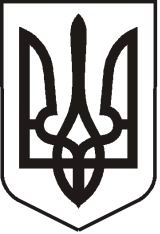 УКРАЇНАЛУГАНСЬКА   ОБЛАСТЬПОПАСНЯНСЬКА  МІСЬКА  РАДАВИКОНАВЧИЙ КОМІТЕТРIШЕННЯ 24  червня  2014 р.                           м. Попасна	                                       № Про погодження графіку роботи торгівельногокіоску, розміщеного за адресою:м. Попасна, вул. Первомайська, біля буд.43Розглянувши заяву фізичної особи – підприємця Лімонтової Яни Олександрівни  про погодження графіку роботи торгівельного кіоску, розміщеного за адресою: м. Попасна, вул. Первомайська, біля буд.43, керуючись  п.п. 4 п. б ст. 30 Закону України «Про місцеве самоврядування в Україні» та Положенням про порядок погодження режиму роботи об’єктів торгівлі, ресторанного господарства, побутового обслуговування та іншого призначення на території м. Попасна, затвердженого рішенням виконкому Попаснянської міської ради від 20.06.2013 № 63,   виконавчий комітет Попаснянської міської ради  ВИРІШИВ:Погодити графік роботи торгівельного кіоску, розміщеного за адресою м. Попасна,   вул. Первомайська, біля буд. 43 фізичній особі-підприємцю Лімонтовій Яні Олександрівні:цілодобовобез перерви-        без вихідних.Фізична особа - підприємець  Лімонтова Я.О. несе персональну відповідальність за дотримання громадського порядку, утримання санітарного стану відповідно до вимог санітарних норм та правил на цьому об’єкті торгівлі та прилеглої до цього об’єкту території, забезпечення захисту прав споживачів, визначених Законом України «Про захист прав споживачів», на території об’єктів благоустрою міста Попасна.При виявленні порушень  фізична особа – підприємець Лімонтова Я.О. попереджається про необхідність їх усунення. В разі не усунення порушення фізична особа - підприємець несе адміністративну відповідальність відповідно до чинного законодавства, а у випадку виявлення повторного порушення чи не виконання вимог Положення приймається рішення виконавчого комітету міської ради про призупинення діяльності торговельного об’єкта в нічний час.Контроль за виконанням цього рішення покласти на заступника міського голови Табачинського М.М. та постійну комісію з обстеження об’єктів соціальної сфери.           Міський голова                                                                                       Ю.І. ОнищенкоПідготував: Висоцька,3 19 19